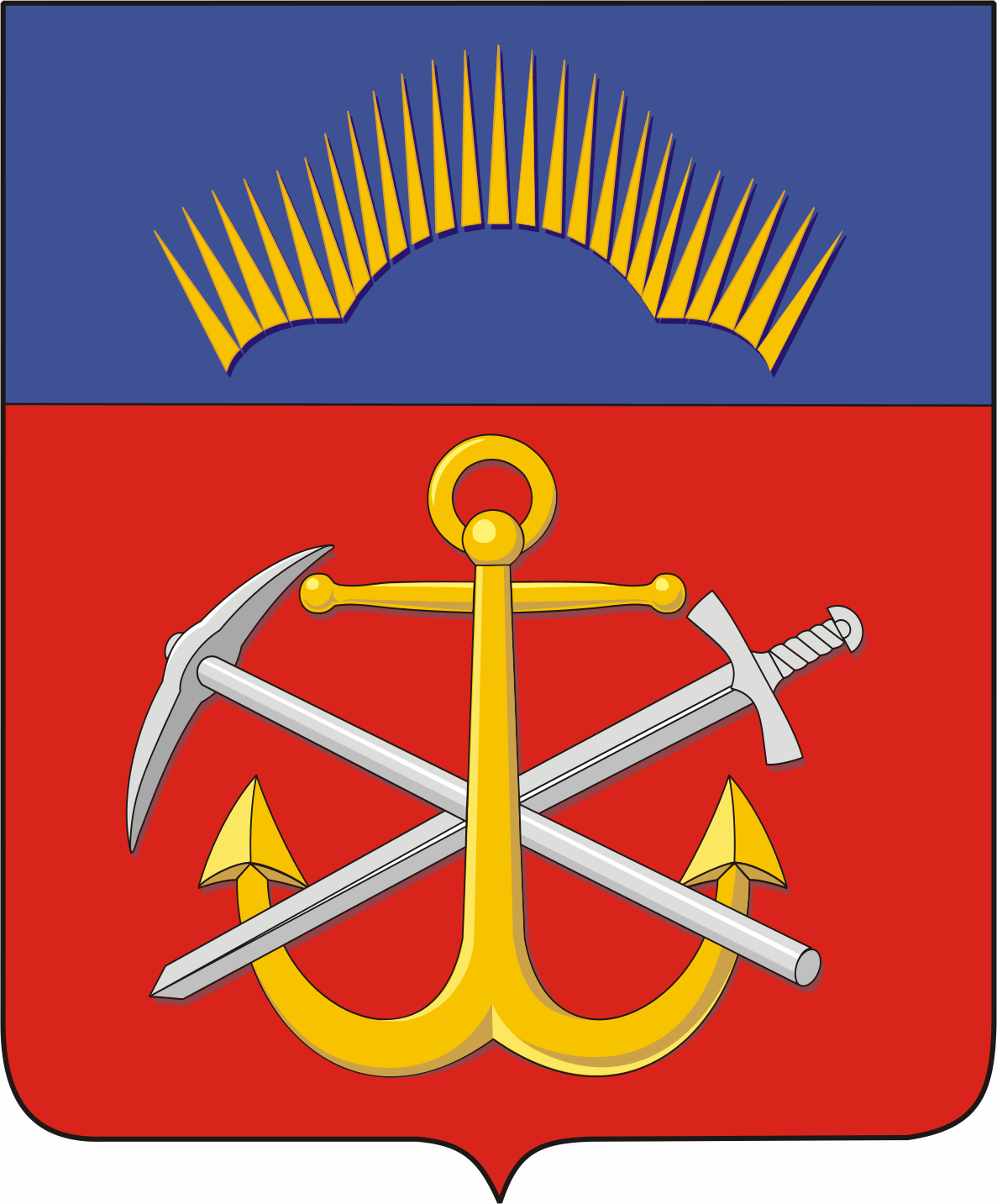 КОМИТЕТ ПО КУЛЬТУРЕ И ИСКУССТВУ МУРМАНСКОЙ ОБЛАСТИул. С.Перовской, д. 3, г. Мурманск, 183038, тел. (8152) 47-73-78, факс (8152) 77-03-33, E-mail: kultura@com.mels.ruОКПО 00099553, ОГРН 1025100839576, ИНН/КПП 5190109651/519001001Пресс-релизМинистерство культуры Российской Федерации запустило обновленную версию портала популяризации культурного наследная и традиций народов России «Культура.РФ»Во исполнение подпункта «Н» пункта 1 Указа Президента Российской Федерации от 07.05.2012 N.  597 по предоставлению свободного и бесплатного доступа к спектаклям и фильмам выдающихся режиссеров театра и кино, а также виртуальным музеям, Минкультуры России запустило обновленную версию портала популяризации культурного наследия и традиций народов России «Культура.РФ».На портале в свободном бесплатном доступе опубликовано 402 художественных 793 документальных фильмов, в том числе  - 33 фильма с тифлокомментариями. Детские фильмы отечественных режиссеров представлены в подборке «100 фильмов для школьников» и снабжены методическими пособиями для преподавателей.В разделе «Театр» опубликовано 664 спектакля отечественных режиссёров, включая редкие архивные записи и современные постановки. Виртуальные музеи портала «Культура.РФ» позволяют удаленно посетить   крупнейшие российские музеи и в деталях рассмотреть шедевры музейного фонда.Редакционные материалы занимают центральное место в визуальном пространстве нового портала как на главной странице, так и в отдельных разделах: это статьи, подборки, спецпроекты, рассказывающие о важных аспектах, именах и явлениях отечественной культуры. Особое внимание было уделено визуальному оформлению редакционных материалов. При разработке дизайна были применены лучшие практики создания информационных сайтов - много «воздуха», блочное расположение статей (возможность использовать разноформатные иллюстрации и галереи, органично интегрировать в текст видео и другие медиаформаты). Навигация внутри сайта также стала удобнее благодаря введенной системе тегов и рекомендаций. В текстах статей появились интерактивные элементы, которые связывают материал с соответствующими страницами учреждений культуры, объектами различных каталогов или другими материалами портала.«Культура.РФ» - гуманитарный просветительский проект, посвященный культуре России, рассказывающий об интересных и значимых событиях и людях в истории литературы, архитектуры, музыки, кино, театра, а также о народных традициях и памятниках природы. На портале собраны статьи, фотографии, цитаты и справочные заметки, мультимедийные проекты, архив российских художественных, документальных и анимационных фильмов, записи редких и современных спектаклей разных лет, общеобразовательных лекций и классической литературы. Здесь можно совершить виртуальное путешествие по сотням музеев страны, увидеть достопримечательности и туристические маршруты многих городов России, узнать о главных культурных событиях во всех регионах.